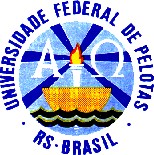 A pontuação máxima é de 10 pontos, e o que ultrapassar esse referencial não será considerado.O anexo 01 deste edital deverá ser preenchido, pelo candidato, de acordo com o informado no currículo lattes. Outros documentos não serão aceitos, vez que não pontua.** Considera-se equivalente a um ano a duração total e ininterrupta de no mínimo 8 (oito) meses.UNIVERSIDADE FEDERAL DE PELOTASPRÓ-REITORIA DE PESQUISA E PÓS-GRADUAÇÃO DEPARTAMENTO DE PÓS-GRADUAÇÃOPrograma de Pós-Graduação em Direito Mestrado em Direito1CategoriaPontosLimite máximo*Preenchido pelo CandidatoConferência da BancaPós-Graduação concluída (válida no território nacional)Lato	sensu: 0,5Stricto sensu: 1,01,0Artigo publicado em revista científica; capítulo de livro científico; ou artigo publicado na íntegra emanais de evento científico, todos com ISBN ou ISSN, conforme o caso.1 ponto por artigo3,0Publicação de Livro científico, como autor ou organizador, com ISBN.1,0 ponto por livro2,0Tempo de experiência como docente no ensino superior.0,5 ponto por ano2,0Bolsista de iniciação científica, extensão ou ensino.0,5 ponto por ano **2,0